Application for the Keeping of Animals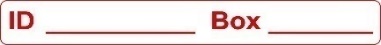 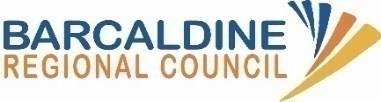 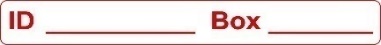 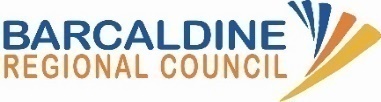 Use this form to apply for a permit to keep animals (except cats/dogs) in which an animal permit is required.  This form is in keeping with Local Government Act 2009, Council’s Local Law No. 1 (Administration) 2011, Local Law No. 2 (Animal Management) 2011 and Subordinate Local Law 1.5 (Keeping of Animals) 2011.  Privacy Notice:  Council collects personal information where it is directly related to a function or activity of Council and where the collection of such information may be reasonably consideration as necessary for that purpose.  Council will only use personal information for that purpose and will not disclose it, except as permitted under the Information Privacy Act 2009. OFFICE USE ONLYLOCAL LAWS OFFICER USE ONLYApplication for the Keeping of Animals – Terms & ConditionsOwners and others responsible for the animal or animals and must ensure that ALL the following terms and conditions are met. Keeping of Animals - Subordinate Local Law No. 1.5 (Keeping of Animals) 2011Information listed provides the criteria that will be used to assess an application.Whether the premises on which the animal or animals are to be kept is appropriately sized so that the animal or animals can be effectively and comfortably kept on the premisesWhether a residence exists on the premisesWhether a proper enclosure is maintained on the premises in accordance with the requirements of Local Law No. 2 (Animal Management) 2011Whether the applicant for the approval or some other suitable person to supervise the animal or animals will be resident on the premises on which the animal or animals are to be keptWhether the animal or animals will be properly supervisedIf section 14 of the Animal Management Act applies to the applicant for the approval – whether the applicant has complied with the requirements of the sectionWhether the applicant is a suitable person to hold the approvalWhether the grant of the approval for the prescribed activity on the premises is like to:cause nuisance, inconvenience or annoyance to occupiers of adjoining land; oraffect the amenity of the surrounding area; orhave deleterious effect on the local environment or cause pollution or other environmental damageIf the application relates to the keeping of an animal or animals on multi-residential premises-whether the applicant is entitled to make use of a common area; andwhether the applicant has exclusive possession and control of the whole or part of the common area for the purpose of keeping the animal or animals; andwhether the applicant has the written permission of the person or body which manages or controls the common area to use the common area, or part of the common area, for the purpose of keeping the animal or animalsWhere the animal or animals to be kept on premises other than multi-residential premises and the applicant is not the owner of the premises – whether the applicant has the written permission of the owner of the premises to keep the animal or the animals on the premisesWhether the applicant has been refused a similar type of approval by the local government or another local governmentOther conditions:Approvals are valid for one year, however any complaints, nuisances or breaches, the Permit will be revokedAuthorised Council Officers will inspect the property as part of the approval (Not by appointment) processApprovals are non-transferrableMinimum standards for keeping animals generallySubordinate Local Law No. 2 (Animal Management) 2011 – Refer to Schedule 4A person who keeps an animal on premises must – Ensure that the animal is adequately identified so that the owner’s name, address and telephone number are readily ascertainable; andEnsure that waste waters from enclosures are drained in a nuisance free manner and that run-off is kept off adjoining premises or as otherwise directed by an authorised person; andEnsure that excreta, food scraps and other material that is, or is likely to become, offensive is collected at least daily and, if not immediately removed from the premises, is kept in a waste container of a kind approved by an authorised person; andEnsure that any enclosure in which the animal is kept is properly maintained in-a clean and sanitary condition; andan aesthetically acceptable condition; andTake all reasonable steps to prevent the animal from making a noise or disturbance that causes a nuisance or disturbance to the occupiers of-adjoining premises; orpremises in the vicinity of the land on which the animal is ordinarily kept; andEnsure that the area available to the animal kept on the premises is appropriately sized so that the animal can be effectively and comfortably keptProperty Identification Code (PIC)Queensland livestock owners need property identification codes (PICs) to:purchase National Livestock Identification System (NLIS) devicesaccess other national systems such as national vendor declarations or waybillsreport movements to the NLIS database.The PIC system operates nationally to allow animals to be traced throughout Australia if an animal disease outbreak or contamination incident occurs. PICs are a critical part of Australia's animal biosecurity.How to get a PICWhen you register as a biosecurity entity you will be allocated the PIC that is associated with the land where you keep your animal(s).Who has to register as a biosecurity entity? You must register if you own or keep:1 or more:cattle, sheep, goats, pigs, bison, buffalo, deeroralpacas, llamas, or other animals from the Camelidae familyorhorses, ponies, donkeys, mules, zebras, or other animals from the Equidae family.100 or more birds that:are raised for human consumption (e.g. poultry)orare raised for the production of eggs for human consumption (e.g. poultry)orhave been released into free flight since they started being kept in captivity (e.g. pigeons)1 or more beehives.You might already be registeredIf you had a PIC before 1 July 2016, you automatically became a registered biosecurity entity from that date. Your PIC number would have stayed the same. Check your registration at –https://www.business.qld.gov.au/industries/farms-fishing-forestry/agriculture/livestock/biosecurity-entity-registration/check What if you need a PIC but don't own the property?PICs are not owned by the landowner. They are allocated to the land where you keep your animal(s). Biosecurity Queensland will allocate you the appropriate PIC once you are registered as a biosecurity entity. More than one biosecurity entity can be registered to a property.If you don't own the property on which your animals are kept, you still need to register as a biosecurity entity. You don't need the landowner's permission to register as a biosecurity entity. However, to access industry systems such as NLIS and National Vendor Declarations, you will need the landowner's permission. To grant permission, the property owner will need to complete the landowner authorisation form (PDF, 581KB) - https://www.daf.qld.gov.au/__data/assets/pdf_file/0020/1440227/landowner-request-access-removal-industry-systems.pdf Helpful links:https://www.business.qld.gov.au/industries/farms-fishing-forestry/agriculture/land-management/pic https://www.business.qld.gov.au/industries/farms-fishing-forestry/agriculture/livestock/biosecurity-entity-registration/who General Conditions: The subject land is within the Designated Animal Control area for the Town of Alpha / Aramac / Barcaldine / Jericho / Muttaburra (refer to the maps in Barcaldine Regional Council Local Laws)The animal or animals shall NOT be changed or replaced unless prior written approval is obtained from CouncilIf any of the listed animals is given away; sold or dies, please notify Council in writing (email or letter)The animal/s are to be effectively contained to the property listed in this application and kept in accordance with Council’s Local Laws at all times and any other conditions imposedHaving an animal enclosure does NOT constitute approval to keep the animal/sLodgement of the application form does NOT constitute approval of the applicationProvide separate enclosures for animals which are kept from places used for human habitation or the preparation of food, or from watercourses or water catchment areasProvision of adequate food, water and space for the animalsRegular cleaning of enclosures and the disposal of wasteHoses/taps are not left running in drinking troughs The land is not irrigated for the purpose of growing fodder for these animal or animals; and that run-off is kept off adjoining premises, nature strips or streets or as otherwise directed by an authorised personLand must not become overgrown with vegetation as to be unsightly or attract verminIf the application is not approved, the animal/s for which this application is must be removed from the property within fourteen (14) days.Approved permits have a 12 month expiration date and if the applicant wishes to continue to keep the animal/s after that date, another application form will need to be completed (including owner’s consent – if applicable) and submitted to Council for consideration. Application fees do apply and please allow 4 weeks for a Decision.  In the event that complaints are received from neighbouring landholders regarding odour, flies, nuisance, etc. the permit will be revokedApplicant / owner must also comply with any Bio-Security and Property Identification Code (PIC)Lodgement of ApplicationComplete the application form Owners Consent – the application form must be signed by the owner or they can provide a separate letter of consent (note all the details of the application). This must be done each time an application is lodged with CouncilSubmit plans (scale 1:200 or 1:500), which provides a clear site plan containing details and dimensions of the enclosures/pens, exercise yards, shelter, including what equipment, materials, fixtures and fittings are used; and provide details of distances from boundaries, residences and neighbouring properties; including how the animal or animals will be effectively contained on the property at all timesEvidence of town planning / building approval (if applicable)Evidence of any consent or approval that may be required under State or Federal legislation (if applicable)Any additional information or documentation can be attached to your applicationApplication for keeping a horse – include photo/s of the horse and the Brand – must have a P.I.C number listed on the application formApplicant Details Applicant Details Applicant Details The Applicant does not need to be the owner of the land.  In signing and lodging this application, the applicant is responsible for ensuring the information provided is true and correct.The Applicant does not need to be the owner of the land.  In signing and lodging this application, the applicant is responsible for ensuring the information provided is true and correct.The Applicant does not need to be the owner of the land.  In signing and lodging this application, the applicant is responsible for ensuring the information provided is true and correct.Applicant 1 SurnameGiven NameApplicant 2 SurnameGiven NameBusiness Trading Name (if applicable)Business Trading Name (if applicable)Business Trading Name (if applicable)Postal AddressPostal AddressPostal AddressResidential AddressResidential AddressResidential AddressEmail AddressEmail AddressEmail AddressDaytime Contact NumberMobile Phone NumberDescription of LandDescription of LandDescription of LandDescription of LandDescription of LandDescription of LandDescription of LandRefer to Local Law for minimum allotment size. All parcels of land listed below must be owned by the same owner. If they are not, a separate application is required. Refer to Local Law for minimum allotment size. All parcels of land listed below must be owned by the same owner. If they are not, a separate application is required. Refer to Local Law for minimum allotment size. All parcels of land listed below must be owned by the same owner. If they are not, a separate application is required. Refer to Local Law for minimum allotment size. All parcels of land listed below must be owned by the same owner. If they are not, a separate application is required. Refer to Local Law for minimum allotment size. All parcels of land listed below must be owned by the same owner. If they are not, a separate application is required. Refer to Local Law for minimum allotment size. All parcels of land listed below must be owned by the same owner. If they are not, a separate application is required. Refer to Local Law for minimum allotment size. All parcels of land listed below must be owned by the same owner. If they are not, a separate application is required. Are you the owner of this land? Yes No If No, Owners Consent is required.If No, Owners Consent is required.If No, Owners Consent is required.If No, Owners Consent is required.Street AddressStreet AddressStreet AddressStreet AddressStreet AddressStreet AddressStreet AddressLot and Plan NumberLot and Plan NumberLot and Plan NumberLot and Plan NumberSizeSizeLot and Plan NumberLot and Plan NumberLot and Plan NumberLot and Plan NumberLot and Plan NumberLot and Plan NumberLot and Plan NumberLot and Plan NumberSizeSizePIC No of where the animal is being keptPIC No of where the animal is being keptPIC No of where the animal is being keptPIC No of where the animal is being keptPIC No of where the animal is being keptPIC No of where the animal is being keptPIC No of where the animal is being keptTotal SizeConsent of Land OwnerConsent of Land OwnerConsent of Land OwnerConsent of Land OwnerConsent of Land OwnerConsent of Land OwnerConsent of Land OwnerThis is required if the Applicant is not the owner or person authorised to sign as the owner. Owners consent must be completed each time an application is lodged with Council. This is required if the Applicant is not the owner or person authorised to sign as the owner. Owners consent must be completed each time an application is lodged with Council. This is required if the Applicant is not the owner or person authorised to sign as the owner. Owners consent must be completed each time an application is lodged with Council. This is required if the Applicant is not the owner or person authorised to sign as the owner. Owners consent must be completed each time an application is lodged with Council. This is required if the Applicant is not the owner or person authorised to sign as the owner. Owners consent must be completed each time an application is lodged with Council. This is required if the Applicant is not the owner or person authorised to sign as the owner. Owners consent must be completed each time an application is lodged with Council. This is required if the Applicant is not the owner or person authorised to sign as the owner. Owners consent must be completed each time an application is lodged with Council. I,(full name) Owner of(property address)Consent to this application for approval to keep animals on my property as named in the above application.Consent to this application for approval to keep animals on my property as named in the above application.Consent to this application for approval to keep animals on my property as named in the above application.Consent to this application for approval to keep animals on my property as named in the above application.Consent to this application for approval to keep animals on my property as named in the above application.Consent to this application for approval to keep animals on my property as named in the above application.Consent to this application for approval to keep animals on my property as named in the above application.Postal AddressPostal AddressPostal AddressPostal AddressPostal AddressPostal AddressPostal AddressEmail AddressEmail AddressEmail AddressEmail AddressEmail AddressEmail AddressEmail AddressDaytime Contact NumberDaytime Contact NumberMobile Phone NumberMobile Phone NumberMobile Phone NumberMobile Phone NumberSignature Signature Signature Signature Date Date Signature Signature Signature Signature Application TypeApplication TypeApplication TypeApplication TypeApplication TypeApplication TypeApplication TypeKeeping more than the maximum animal ratio per allotment determined in Council’s Local Law is not permitted.Keeping more than the maximum animal ratio per allotment determined in Council’s Local Law is not permitted.Keeping more than the maximum animal ratio per allotment determined in Council’s Local Law is not permitted.Keeping more than the maximum animal ratio per allotment determined in Council’s Local Law is not permitted.Keeping more than the maximum animal ratio per allotment determined in Council’s Local Law is not permitted.Keeping more than the maximum animal ratio per allotment determined in Council’s Local Law is not permitted.Keeping more than the maximum animal ratio per allotment determined in Council’s Local Law is not permitted.Application for: New Application  Renewal of existing application Renewal of existing application Renewal of existing application Renewal of existing application Renewal of existing application Keeping a Horse  Keeping a Horse (4000 m2)No. to be kept  Keeping of one or more weaner heifer or steer aged over 6 months Keeping of one or more weaner heifer or steer aged over 6 months(4000 m2)No. to be kept Keeping of one or more Sheep or Goat Keeping of one or more Sheep or Goat(2000 m2)No. to be kept Keeping of one or more Alpaca or Llama Keeping of one or more Alpaca or Llama(2000 m2)No. to be kept Keeping of one or more Deer (including weaners) Keeping of one or more Deer (including weaners)(4000 m2)No. to be kept Keeping of one or Ostrich or Emu Keeping of one or Ostrich or Emu(4000 m2)No. to be kept Keeping of one or more Beehive Keeping of one or more Beehive(4000 m2)No. to be keptFacilitiesPlease provide a clear site plan containing details and dimensions of the enclosures/pens, exercise yards, shelter, including what equipment, materials, fixtures and fittings are used; provide details of distances from boundaries, residences and neighbouring properties. Describe the facilities used to ensure that the animals are effectively contained on the property at all times.Animal DetailsAnimal DetailsAnimal DetailsAnimal DetailsAnimal DetailsAnimal DetailsType of AnimalBreedSexAge (yrs/mths)BrandName and Description/Colour M     F M     F M     F M     FDeclarationDeclarationDeclarationI hereby apply for permission to keep the animal or animals as contained in this application. I hereby declare that the information I have provided is true, correct and subject to compliance by the Applicant/s to Council’s Local Laws & Policies and any other Act for which animals are required to adhere to. I understand that Council reserves the right to withdraw this permission for any breaches including any conditions imposed or any reason deemed by it to be sufficient and that penalties will apply. All applicants agree to the Terms & Conditions of the Permit and understand that the permit is issued to the person and property named in this application and it is NOT transferrable. I hereby apply for permission to keep the animal or animals as contained in this application. I hereby declare that the information I have provided is true, correct and subject to compliance by the Applicant/s to Council’s Local Laws & Policies and any other Act for which animals are required to adhere to. I understand that Council reserves the right to withdraw this permission for any breaches including any conditions imposed or any reason deemed by it to be sufficient and that penalties will apply. All applicants agree to the Terms & Conditions of the Permit and understand that the permit is issued to the person and property named in this application and it is NOT transferrable. I hereby apply for permission to keep the animal or animals as contained in this application. I hereby declare that the information I have provided is true, correct and subject to compliance by the Applicant/s to Council’s Local Laws & Policies and any other Act for which animals are required to adhere to. I understand that Council reserves the right to withdraw this permission for any breaches including any conditions imposed or any reason deemed by it to be sufficient and that penalties will apply. All applicants agree to the Terms & Conditions of the Permit and understand that the permit is issued to the person and property named in this application and it is NOT transferrable. Signature of Applicant 1DateSignature of Applicant 2DateApplication Fees 2023/ 2024 Financial YearApplication Fees 2023/ 2024 Financial YearAnimal Permit$35.00 (GL 1363-1000-0000)Lodgement of your applicationLodgement of your applicationLodgement of your applicationLodgement of your applicationMAILPost to ‘PO Box 191, Barcaldine  QLD  4725’ or fax to 07 4651 1778Email: council@barc.qld.gov.auPost to ‘PO Box 191, Barcaldine  QLD  4725’ or fax to 07 4651 1778Email: council@barc.qld.gov.auPost to ‘PO Box 191, Barcaldine  QLD  4725’ or fax to 07 4651 1778Email: council@barc.qld.gov.auIN PERSONVisit any BRC Administration Office from 8.00am to 4.30pm Monday to Friday with cash, cheque or EFTPOSAlpha
Aramac
Barcaldine43 Dryden Street 35 Gordon Street71 Ash Street PAYMENT Cheques or Money Order to be made payable to “Barcaldine Regional Council” Credit Card – Council will contact you to request your Credit Card details (1% surcharge applies) Cash or Eftpos (in person only) (Credit Card transactions 1% surcharge) Cheques or Money Order to be made payable to “Barcaldine Regional Council” Credit Card – Council will contact you to request your Credit Card details (1% surcharge applies) Cash or Eftpos (in person only) (Credit Card transactions 1% surcharge) Cheques or Money Order to be made payable to “Barcaldine Regional Council” Credit Card – Council will contact you to request your Credit Card details (1% surcharge applies) Cash or Eftpos (in person only) (Credit Card transactions 1% surcharge)BRC OfficerReceipt NumberFees Paid$     Full NameJob Title Job Title Date of Inspection Date of Inspection  Approved Not approved Not approvedPermit NumberPermit NumberCommentsCommentsCommentsCommentsCommentsCommentsCommentsCommentsLetter/Permit issuedLetter/Permit issued Yes      No Yes      No Yes      No Yes      No Yes      No Yes      No Yes      No Yes      No